ATTACHMENT 6ZONING MAP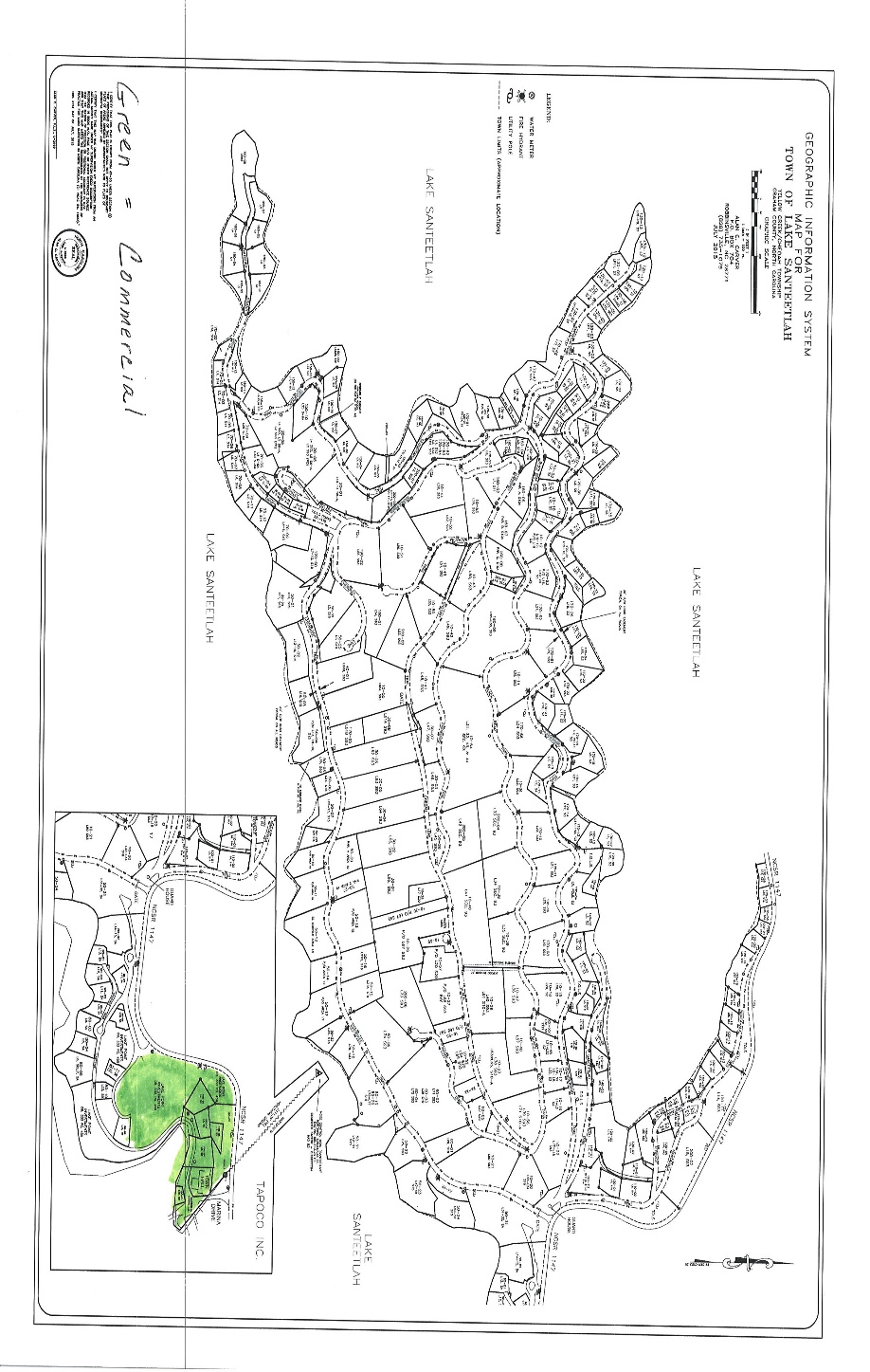 